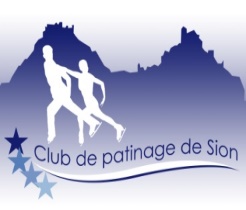 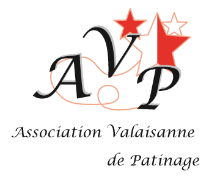 Coupe 13 étoiles et Championnat valaisanOrganisation	     Association valaisanne de patinage en association avec le CP SionDate	dimanche 19 mars 2023 (St. Joseph)Lieu	Patinoire de l’Ancien-Stand à SionParticipants	Patineurs membres des clubs valaisans affiliés à l’AVPCatégories	Filière régionale : 11 catégories filles/garçons + adulte	Filière pré-compétition : fer – nickel – chrome	Filière romande : 8 catégories filles/garçons Jugement	Selon ISU Judging SystemPlanned content sheet (PPC) à remettre en 2 exemplaires au bureau de l’accueil de la patinoire.Validation de tests	Possibilité de valider les tests 7 à 5 Musique	La musique doit être envoyée en format MP3 à nicole.couturier@netplus.ch d’ici le 4 mars 2023Inscriptions	Sur le document jointDélai d’inscription	19 février 2023Tirage au sort	Sous la responsabilité du comité d’organisationHoraire des podiums	Selon programme établi et conformément aux informations du speakerHoraire provisoire	Dès le 4 mars 2023Horaire définitif 	Sur le site patinagevalais.ch et sur le site patinageromand.chdès le 12 mars 2023Frais d’inscription	Fr.70.- A payer par club d’ici le 4 mars 2023	A payer sur le compte de l’Association valaisanne de patinage 1950 Sion	CH19 0900 0000 1900 1310 4Renseignements	daniele.dubuis@netplus.ch079/380 22 08